El Extremadura U.D organiza su I CAMPUS BILINGÜE para la enseñanza del fútbol de alto nivel a través de la metodología de formación de los jóvenes futbolistas y con un componente único e imprescindible: la enseñanza del INGLÉS. Las actividades formativas son planificadas y ejecutadas por nativos y/o bilingües, especialistas tanto en los aspectos técnicos y tácticos del FÚTBOL, como en el ámbito psicopedagógico, con un enfoque creativo e innovador del aprendizaje. Los pilares básicos de este proyecto son: INGLÉS, FÚTBOL y VALORES.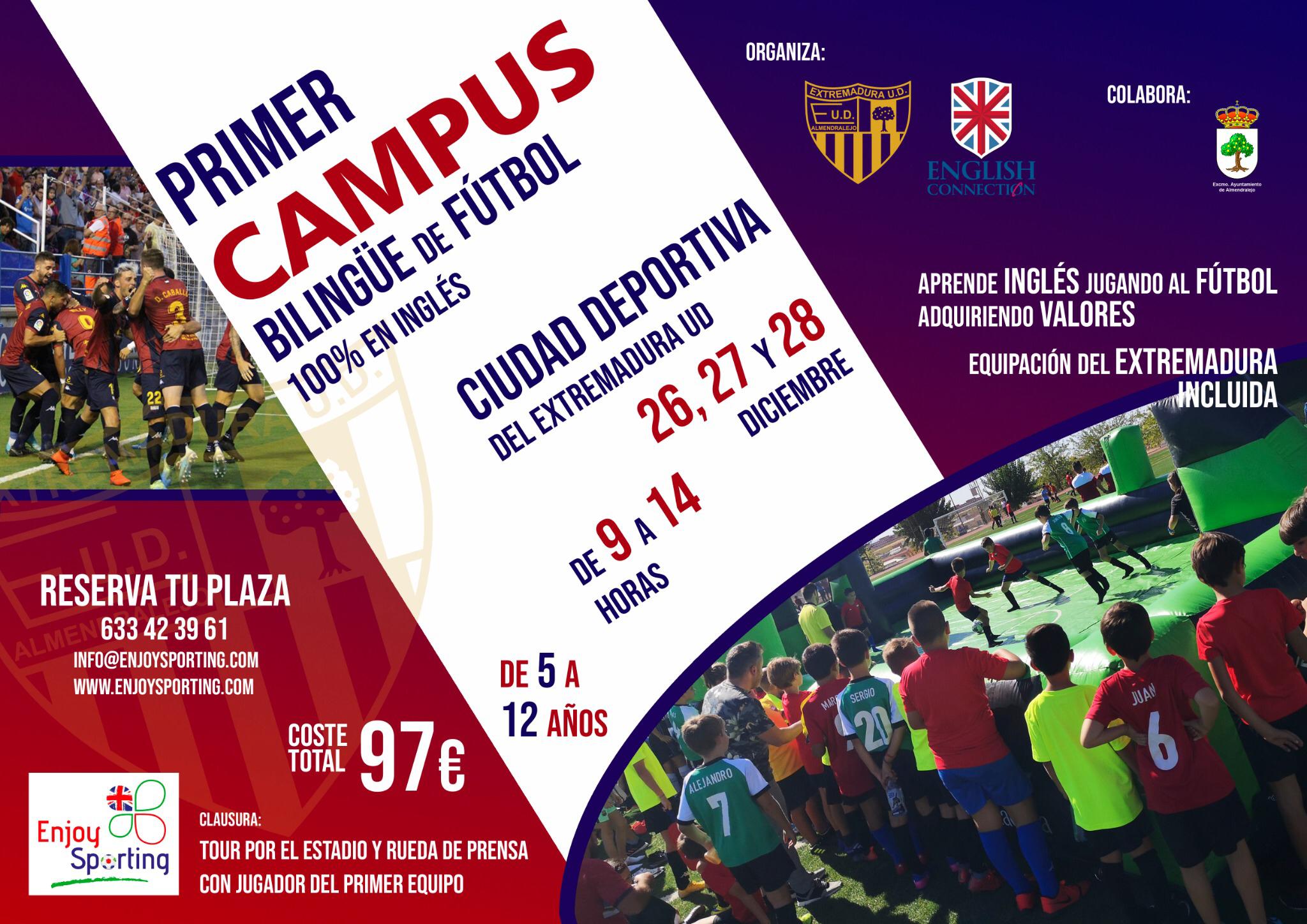 DESTINATARIOS Este campus está destinado para niños y niñas nacidos/as entre 2014 y 2007 (ambos inclusive) que deseen mejorar su nivel de inglés a la vez que mejoran sus habilidades del deporte rey.LUGAR, FECHAS y HORARIOS Jueves 26, viernes 27 y sábado 28 de diciembre del 2019, desde las 9:00 hasta las 14:00 horas.PROGRAMA DEL CAMPUSOBJETIVOS GENERALES Sentirte partícipe del proyecto del club.  Ampliar el conocimiento futbolístico mediante un programa de alto nivel basado en la metodología de entrenamiento de formación de la cantera del Extremadura UD.  Crear vínculos de equipo, convivencia y trabajo en grupo.  Mejorar el nivel de inglés Disfrutar.METODOLOGÍAEste campus se basa en el desarrollo de los diferentes bloques de trabajo en los cuales está basado la metodología de la cantera del Extremadura U.D. Las sesiones de entrenamiento se basan en ejercicios técnico-tácticos combinados con aspectos complementarios lúdicos, cognitivos y físicos. Además, fomentaremos la sana alimentación, el trabajo cooperativo, el esfuerzo individual y otros valores sociales propios de este deporte y de este club. Contaremos con entrenadores bilingües y/o nativos expertos en el entrenamiento del fútbol formativo, y todos ellos coordinados por el equipo técnico del Extremadura UD. En suma, esta propuesta formativa se caracterizada por ser un proyecto: integrador, innovador, práctico-lúdico y contextualizado para cada alumno/a que enlaza INGLÉS, FÚTBOL y DIVERSIÓN
INSTALACIONES DEPORTIVAS: Las instalaciones donde se desarrollará el campus será en la Ciudad Deportiva (Calle Mecánica, s/n) en Almendralejo. Habrá a disposición un campo de fútbol 11 de alta calidad donde entrenan los equipos la cantera.INSCRIPCIONES Y TARIFAS Para formalizar el alta, se debe rellenar la ficha de inscripción (adjunta al final de este documento) y remitirla por email a info@enjoysporting.com o imprimirla, cumplimentarla y entregarla en las Más información: info@enjoysporting.com 		      Teléfono: 633 42 39 61Grupos reducidos y plazas limitadas. La asignación será por orden de inscripción hasta el fin de cupo por categoría. Por favor, llamar al teléfono en caso de dudas para asegurarse las plazas.Tarifa General………………….................................................................................................................97€ Descuento abonados y niños cantera………………………………………………………………………………………………87€FORMA DE PAGO: Transferencia a CC: ES4801820405610201664688 (BBVA), indicando en concepto, NOMBRE del alumno + CAMPUS EXTREMADURA. Se hará en pago único.Incluye: Equipación del Extremadura U.D. para la práctica de entrenamientos (camiseta y short de entrenamiento).Material necesario para el desarrollo del Campus a nivel deportivo.Snack de media mañana: zumo, 1 pieza de fruta y 1 sándwich.Incluye una rueda de prensa con un jugador y un tour por el estadio.Botiquín y seguro de Responsabilidad Civil. Qué debe llevarZapatillas deportivas y botas de fútbol para césped artificial (multitacos bajos)Chubasquero en caso de lluvia.Mochila.Chanclas, toalla, champú, gel, crema… en caso de que quiera ducharse.Recomendaciones acerca de una posible medicación que se le tenga que suministrar a los alumnos, así como los alimentos a los que sea alérgico o directamente no pueda ingerir. No recomendamos llevar objetos de valor (móviles, dinero…) que serán responsabilidad del niño.I CAMPUS BILINGÜE  2019.Con la firma del presente documento autorizo la participación de mi hijo/a en el I Campus Bilingüe de navidad del Extremadura U.D y en todas las actividades programadas en el mismo, declarando que cumple todas las condiciones físicas y de salud necesarias para el mismo, renunciando expresamente a exigir responsabilidades a la organización por aquellas consecuencias que del no cumplimiento de esta premisa se pudieran derivar. Igualmente, consiente el uso de la imagen (en fotografía o video), nombre o voz del menor por parte del Club Extremadura para su uso en productos comerciales vinculados a la actividad deportiva, y/o en campañas publicitarias del servicio u otros eventos asociados, a través de cualquier medio de comunicación y difusión o soporte (gráfica, escrita, internet, televisión, radio,...). La firma de la presente autorización conlleva la aceptación de todas las condiciones reflejadas en el presente documento “Guía del Campus”, así como la normativa de régimen interno, disponible en las oficinas del club.Me declaro consciente de que en caso de que mi hijo/a infrinja gravemente las normas de convivencia y respeto marcadas por los responsables del campus, y en cualquier caso disponibles en la normativa de régimen interno, la dirección del mismo está autorizada a expulsarle del campus. En ese caso sería avisado vía telefónica y me comprometo a recogerle en las instalaciones donde se encuentre en un plazo no superior a tres horas, sin derecho a reclamación del importe abonado, y si perjuicio de afrontar reclamaciones por daños y perjuicios por parte de la organización y/o del establecimiento de alojamiento, instalaciones deportivas o cualquier otro agente que pudiera resultar dañado a consecuencia de su comportamiento, El club se reserva el derecho de cancelar el servicio o modificar las condiciones del mismo en caso de necesidad, lo cual comunicará con suficiente antelación. El abono del importe no es reembolsable, SALVO CAUSA MÉDICA DEBIDAMENTE JUSTIFICADA en caso de cancelación por parte del cliente. En caso de cancelación por parte de la organización se reembolsará el importe abonado. En Almendralejo a ……………. de ………………………………… del 2019 Nombre y DNI:Firma: I CAMPUS BILINGÜE 2019Nombre:…………………………………………………………………..………………………………………………………………………………….Apellidos:……………………………… …………………………………………..……………………………………………………………………….Fecha de nacimiento:… ……………………………………………………………………………………………………………………………….Nombre del padre / madre / tutor: ……………………………………………………………….…………………………….……………..Dirección:……………………………..……………….…………………………..……………………………………………………..………………..C.P:…………………………………………….	Población:…………………………..…………….………………………………………….EMAIL:…………………………………………………………………………………     TELEFONO:…………………………….…………………¿Padece alguna alergia, intolerancia, enfermedad o problema físico? ………………………..……………….……………Talla (Referencia KAPPA): 6-8 / 10-12 / 14, / S / M / L / XL¿Es portero?		SI		NODe conformidad con lo dispuesto en el Reglamento (UE) 2016/679 de 27 de abril de 2016 (GDPR), le informamos que los datos personales y dirección de correo electrónico, recabados del propio interesado, serán tratados bajo la responsabilidad de EXTREMADURA UD SAD para el envío de comunicaciones ordinarias, así como de sobre nuestros productos y servicios y se conservarán mientras exista un interés mutuo para ello o subsista la base legitimadora para dicho tratamiento según información facilitada previamente. Los datos no serán comunicados a terceros, salvo obligación legal. Le informamos que puede ejercer los derechos de acceso, rectificación, portabilidad y supresión de sus datos, y los de limitación y oposición a su tratamiento dirigiéndose a C/Colombia nº 3, 06200, Almendralejo (Badajoz) o a través del correo electrónico Info@extremaduraud.com . Si considera que el tratamiento no se ajusta a la normativa vigente, podrá presentar una reclamación ante la autoridad de control en www.agpd.esEn Almendralejo, a…………..de……………………………………….del 2019 Nombre y DNI:Firma: 26 y 27 DICIEMBRE26 y 27 DICIEMBRE28 DICIEMBRE28 DICIEMBRE8:30Recepción Ciudad Deportiva8:30Recepción Ciudad Deportiva9:00-10:301º Entrenamiento9:00-11:00Entrenamiento10:30-11:30Snack11:00-12:00Snack11:30-13:302º Entrenamiento12:30Rueda de prensa Estadio13:30-14:00Charla en inglés13:00-14:00Visita Estadio y Entrega de Diplomas14:00Salida 14:00Salida 